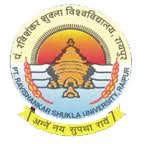 ObjectiveSeeking a  challenging  position  which  provides  me  the  opportunity  to  improve  my  skill  and   knowledge,    and   to grow  while  achieving  the  organization  objectiveEDUCATION  QualificationPassed  Master  Of  Bussiness Administration  (MBA)  From PT. Ravishankar   Shukla  University , Raipur  And Secured 69.24 %    In  2018.Passed    B.Com  Honours,   from   Guru  Ghasidas  Vishwavidyalaya, Bilashpur and secured  72.27 %   in 2015.Passed  Senior  School  Certification Examination from Jawahar Navoday Vidyalaya   and  Secured 71 % in  2012.Passed   Secondary  School  Examination  from  Jawahar  Navoday  Vidyalaya   and   Secured  72 %  in 2010.Academic Achievements And CertificationsCertificate in Management  and  Soft Skill from Tata Institute Of Social Sciences (NUSSDP) and  secured 7.5 Grade Point Average   in 2018.Sucessfully  completed LifeSkills training  conducted by GTT and NASSCOM foundation in 2018.Participation in  Young India  Model United Nations Season 2   in 2018.Winner in  Table Tennis (single) Inter Department Annual Fest 2018.Second  winner in  Cricket Inter Department Annual Fest   2017.Winner up in Finanze Organized by ITM Raipur 2017Winner   of  Basket Ball Inter Department Annual Fest 2015.Participate in National Green Olympiad scoring  74.4%. 2008.Summer Internship during PG programCompany	        :   Bhilai  Steel  PlantProject Title       :   Goods and Service TaxObjective	         :    Implementation of GST in Bhilai Steel PlantDuration	          :    2 monthPersonal QualitiesQuick  LearnerAdaptability  and  Ability  to work under pressureDetermined   to   learn  with   practical   approachPositive   attitude  towards   every  aspectPERSONAL DETAILSDate of Birth 		  : Sep. 26 1994Father’s Name 		 : Mr. Bhagirathi KunjamMother’s Name 	: Smt. Rewti KunjamDeclarationI hereby declare that all the above information is true to the best of my knowledge and belief.    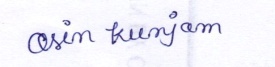   OSIN KUNJAM